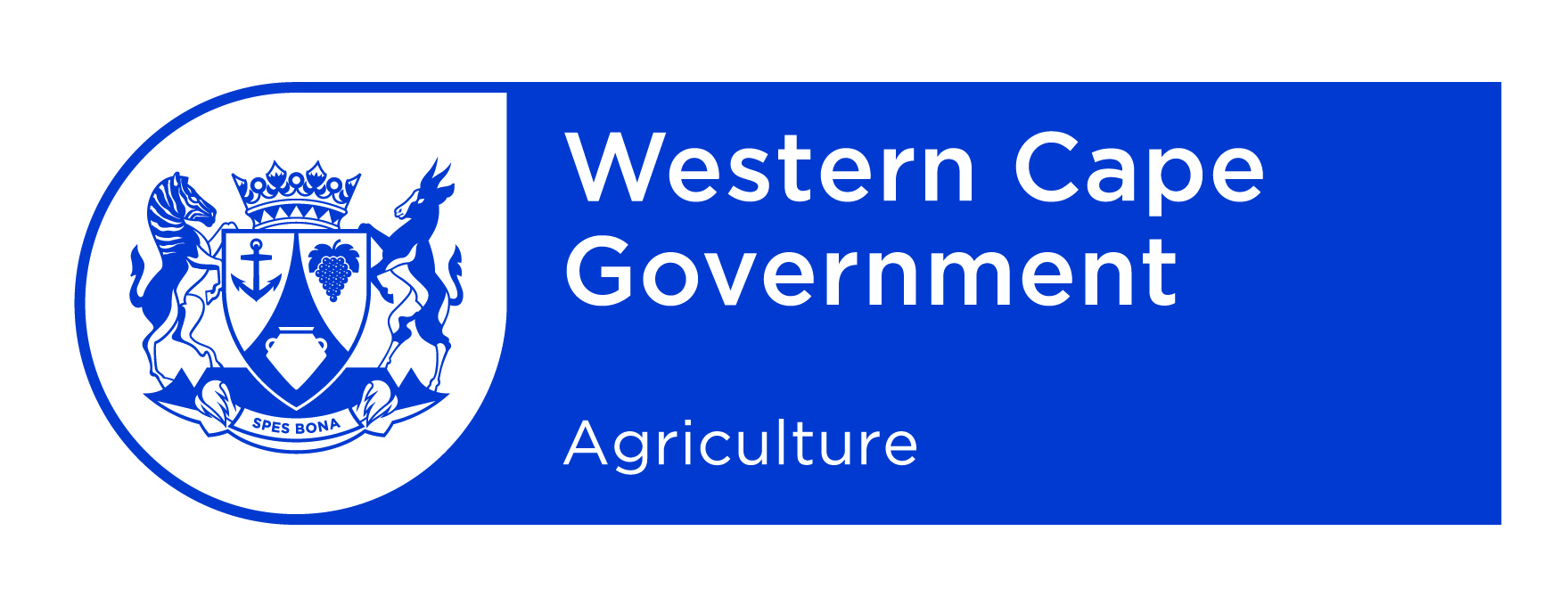 DESCRIPTIONIdentification of Products:Name and Address of Consignor (RSA): Name, ZA number and address of Production Establishment: Name and address of Consignee: Product DescriptionType packagingQuantityBatch CodesNet Weight (Kg)TOTAL WEIGHT